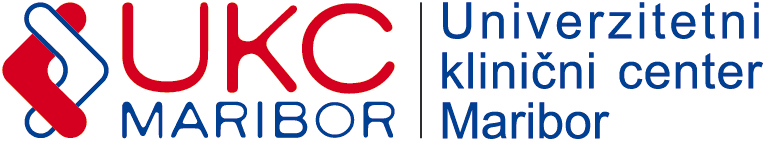 Številka: 422-E-PL-17-20DDatum: 19.05.2020POVPRAŠEVANJESpoštovani!Vabimo vas k oddaji ponudbe za: »NABAVO ALU ZABOJNIKA IN NAKUPOVALNEGA VOZIČKA «.Predmet naročila za oddajo ponudbe je podrobneje specificiran v specifikaciji zahtev naročnika.Rok za sprejem ponudb: 20.05. 2019 do 10.00 ure.Merilo za izbor: najnižja končna vrednost ponudbe v EUR brez DDV.Pri oblikovanju cene upoštevajte:Plačilo: 60 dni od prejema pravilno izstavljenega računa;dostava: UKC Maribor; popuste in rabate;davek na dodano vrednost (izkazati je potrebno stopnjo in znesek DDV);morebitne druge stroške.Ponudbo pošljite na e-poštni naslov:peter.leskovar@ukc-mb.siPriloga:Specifikacija zahtev naročnika:ZABOJNIK ALU (OKVIRNE DIM: 430X330X275XMM)              1 kosNAKUPOVALNI VOZIČEK 45L, NOSILNOST 30KG                 1 kosSLUŽBA ZA NABAVO OPREME, MATERIALA IN STORITEVOddelek nabave nezdravstvenega materiala in storitevPeter Leskovar